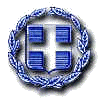 ΕΛΛΗΝΙΚΗ ΔΗΜΟΚΡΑΤΙΑ                                                                     Eλευσίνα, 31/01/2020ΝΟΜΟΣ  ΑΤΤΙΚΗΣ                                                                                     ΔΗΜΟΣ  ΕΛΕΥΣΙΝΑΣΔ/ΝΣΗ ΔΙΟΙΚΗΤΙΚΩΝ ΥΠΗΡΕΣΙΩΝΤΜΗΜΑ ΔΗΜΟΤΙΚΗΣ ΚΑΤΑΣΤΑΣΗΣΤαχ.Δ/νση : Δήμητρος & ΧατζηδάκηΤ.Κ.: 19200, Ελευσίνα                                             Τηλέφωνο : 2105537230                                                        Fax :  2105537233                                                                  ΑΝΑΚΟΙΝΩΣΗΣε εφαρμογή των διατάξεων του άρθρου 16 του Ν.2119/93 «Κώδικας Διατάξεων Περί Μητρώων Αρρένων» και στην υποχρέωσή μας να συντάξουμε τον στρατολογικό πίνακα στρατευσίμων της κλάσης 2025 στον οποίο θα συμπεριλάβουμε τα αγόρια που γεννήθηκαν το έτος 2004 και είναι γραμμένα στο Μητρώω Αρρένων του Δήμου μας :ΚΑΛΟΥΜΕΤα αγόρια που γεννήθηκαν το έτος 2004 και είναι γραμμένα στα Μητρώα Αρρένων του Δήμου μας, καθώς και εκείνα που δεν είναι γραμμένα και πρέπει να εγγραφούν (αδήλωτα αγόρια που γεννήθηκαν το 2004 και είναι δημότες η κάτοικοι του Δήμου μας) να περάσουν από το Τμήμα Δημοτικής Κατάστασης ( γραφείο Μητρώων Αρρένων) με τις ταυτότητές τους, όλες τις εργάσιμες ημέρες από 08:00 έως 13:00 και να δηλώσουν γραπτώς – τα ίδια τα παιδιά ή οι γονείς τους – το επάγγελμα, τις γραμματικές γνώσεις και την σημερινή διεύθυνση κατοικίας τους μέχρι την 24η Μαρτίου 2020.                                                                     Ο Δήμαρχος                                                               Αργύριος Ν. Οικονόμου